T.C.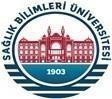 SAĞLIK BİLİMLERİ ÜNİVERSİTESİ……………………………………………………………….Dekanlığına / MüdürlüğüneKurum içi Yatay Geçiş Başvuru Dilekçesi ÖĞRENCİNİN………………………….………………………………………………. Fakültenizin / Yüksekokulunuzun 2022 - 2023 Eğitim - Öğretim Yılı Güz Yarıyılı kurum içi yatay geçiş sonuçlarına göre ……….……... yedek olarak kayıt hakkı kazandım. Asıl kayıtlardan sonra boş kalan kontenjanlar için başvuru yapmak istiyorum. İlk başvuru sırasında beyan ettiğim bilgilerin veya belgelerin gerçeğe aykırı olması halinde hakkımda cezai işlem yapılmasını ve kaydım yapılmış olsa dahi silinmesini kabul, beyan ve taahhüt ediyorum.Müracaatımın değerlendirilmesi hususunda gereğini arz ederim.                 Adres:                                                                                                                                   ….…/……./2022İmzaÖğrenime Devam EdilenYatay Geçiş İçin Başvuru YapılanFakülte /Meslek YüksekokuluBölüm / ProgramSınıfı ve DönemiGenel Ağırlıklı Not OrtalamasıGenel Ağırlıklı Not Ortalaması